COMPTE-RENDU DE LA JOURNEE DE RENTREE DU 6 OCTOBRE 2017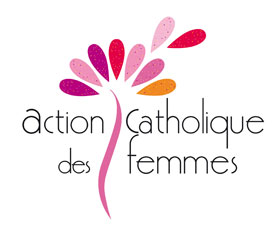 Nous étions 21 femmes dont une hors Acf qui nous a dit vouloir intégrer une équipe.Après un mot d’accueil et de remerciement aux femmes présentes, nous avons excusé Yvette, notre NDR, qui ne pouvait être présente ce jour pour obligation familiale.Nous avons chanté « Mets dans tes mains » de Jean.Claude Gianadda.Puis nous avons expliqué pourquoi avoir choisi de passer le film de Sœur Emmanuelle, qui fut une femme remarquable, et que nous avons l’impression parfois de vivre dans un monde difficile et parfois déprimant.Sœur Emmanuelle était une femme comme nous, avec ses défauts , ses coups de gueule, sa révolte, qui parle sans langue de bois, son humour aussi, mais surtout une femme animée et transportée par l’amour de Dieu qui la relie à son prochain .Après la projection du film, nous nous sommes réparties en 3 carrefours de 7 femmes afin  d’échanger sur nos divers engagements si petits soient-ils.Nous avions deux questions de réflexion :L’engagement humain, comment le vivons-nous ?
Quel sens donne-t-il à notre vie ?L’engagement humain, comment le vivons-nous :-variable en fonction de l’âge car on a des limites-dans la famille ; parents, grands-parents, enfants-dans la paroisse (animation des messes, liturgie, permanence, EAP, conseil paroissial)-visite aux personnes malades ou âgées-dans le travail (professeur à l’écoute des enfants, pauvreté matérielle et intellectuelle)-Café chrétien, Resto du cœur, relais, personnes âgées à l’hôpital, SEM-l’attention aux autres, appels téléphoniques aux personnes seules ; bienveillance-communication avec les petits-enfants (SMS, mails)-création de groupes de paroles-association pour intervenir en milieu scolaire et apprendre aux enfants le bien vivre ensemble-action d’aller vers des femmes d’un autre mouvement qui souhaitent rejoindre notre mouvementNe pas se sentir prisonnier d’un engagement, s’engager en fonction de ce que l’on devient et de nos capacitésL’engagement nécessite de l’énergie et des capacités, un tempérament volontaireL’engagement, c’est une responsabilité.
Mais il peut y avoir des limites à nos engagements lorsque nos proches ne nous sentent plus suffisamment présents.
Quel sens donne-t-il à notre vie :-c’est un but dans notre vie-donne le courage de continuer-donne de la joie de se sentir utile lorsque des personnes sont en attente de notre visite-tire vers le haut, enrichit-on donne mais on reçoit beaucoup-ne pas se replier sur soi-ça nous sort de notre solitude-moment de partage-ouverture d’esprit-c’est un moteur, un plaisir, une ouverture aux autres-c’est enrichissant-ça a valeur d’exemple et d’entrainementAprès une mise en commun de ce qui est ressorti des carrefours , nous avons expliqué ce que l’on nous demandait au niveau National dans chaque équipe :Questions sur le ressenti des jeunes femmes que nous côtoyons pour alimenter le nouveau journal de l’Acf ‘Passerelle’.Elaboration d’un livre « Mots d’Elles » (projet associatif 2017-2018) , ces deux projets étant à étudier rapidement dans les équipes.Nous remettons à chaque responsable d’équipe les documents-support pour y travailler.Nous avons terminé notre rencontre par une prière avec un diaporama d’un chant de J.Claude Gianadda intitulé « ELLE, SŒUR EMMANUELLE » Nous avons chanté « JE VOUS SALUE MARIE ».

Puis nous avons partagé un petit goûter avant de se quitter.